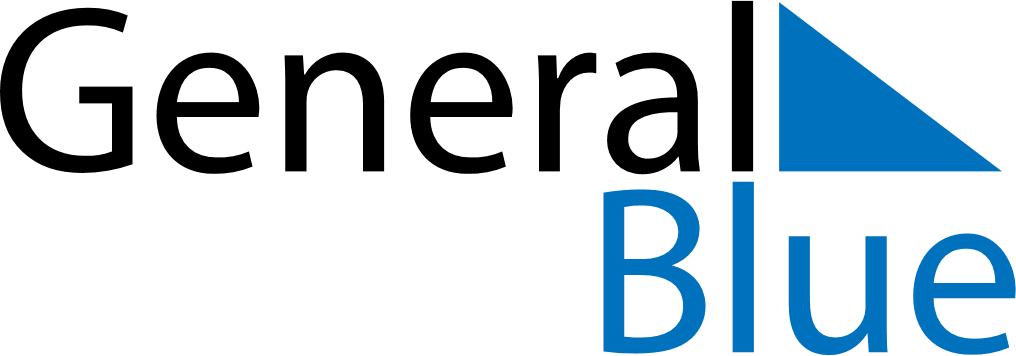 February 2019February 2019February 2019February 2019BoliviaBoliviaBoliviaMondayTuesdayWednesdayThursdayFridaySaturdaySaturdaySunday1223Feast of the Virgin of CandelariaFeast of the Virgin of Candelaria4567899101112131415161617181920212223232425262728